LAKSHMY 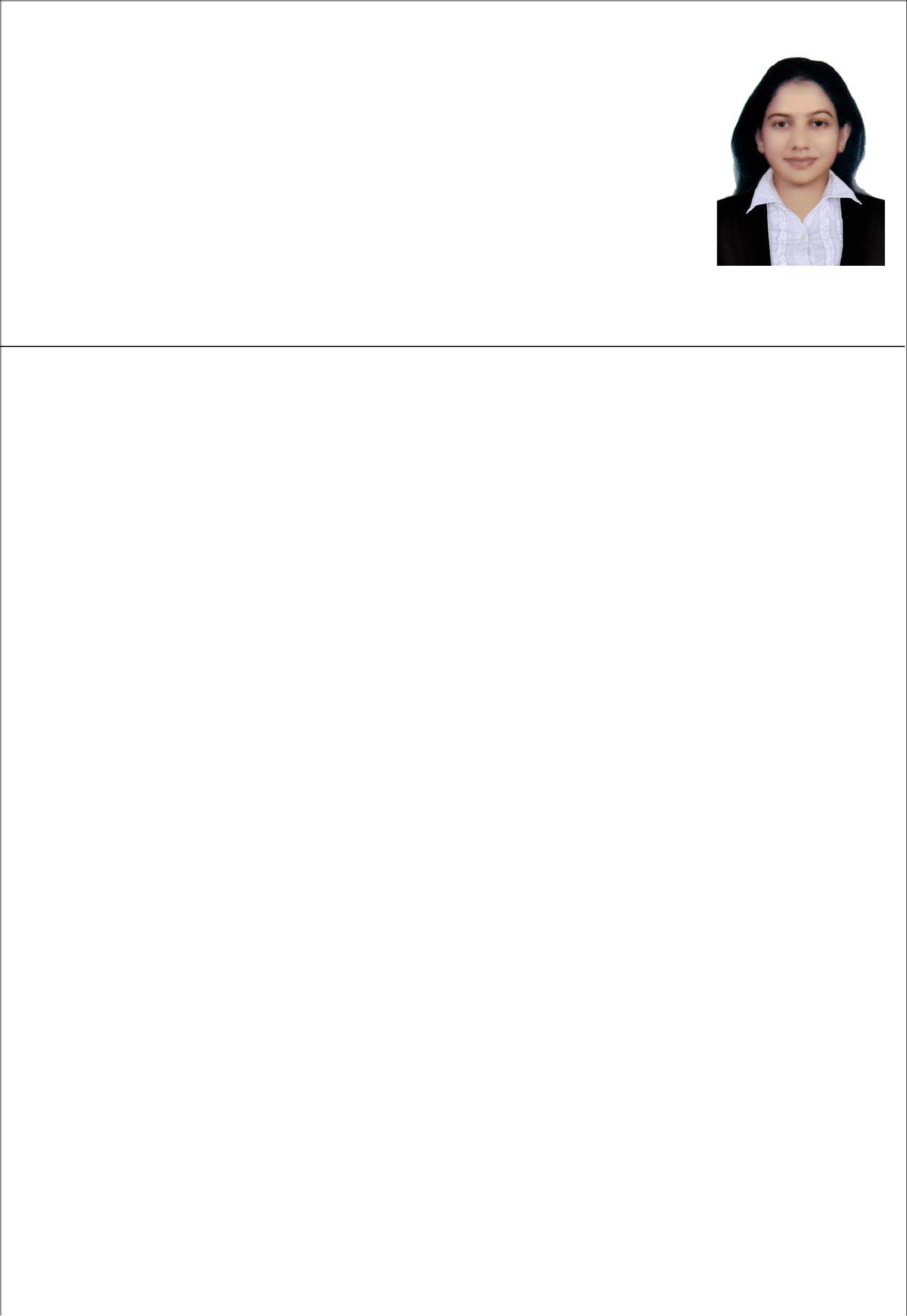 Email: lakshmy-388901@2freemail.com Current Location: Dubai – UAEEducational Qualification: MBA in Human ResourceKey Skills: Client Relationship, Operations, Team Management, Coordination skills.SUMMARY OF CAREERHave 14 years of experience in operations and client communicationAbility to manage the crisis communication effectively, analyzing problems and opportunities; liaise with management & clients (Internal and External).Competent to create win-win relationships with clients and customers coupled with managing customer operations and ensuring customer satisfaction.Professionally committed and responsible with proven ability to handle a wide range of functions using a combination of creative, organizational and presentation skills.Strong coordination and liaison skills.PROFESSIONAL EXPERIENCE	Oct 2018  - PRESENTAdmin ManagerResponsible for managing day to day activities which included monitoring Operations and following up with Marketing team , Invoicing, Cash management , Debt control, Payment collection.REYMOUNT SECURITIES PVT. LTD, India.Public Relation ManagerJune 2013 – Nov 2017In charge of checking day to day business activities of all branches with Branch Managers reporting to Manager Operations.Coordinate with all branches regarding customer queries and complaints.Play an active role in resolving customer complaints and ensure prompt post services like follow-ups, service reminders, and grievances handling thereby ensuring long lasting business relationshipMAJID AL FUTTAIM CARREFOUR Dubai - UAE	Mar 2012 - Dec 2012Customer ServiceResponsible for receiving customer complaints and queries and providing right solutions at right time.MAX NEWYORK LIFE INSURANCE CO.LTD, India.	Feb 2008 - Sep 2011Senior Executive-OperationsSuccessfully managed the complete operations which included checking of proposal forms, providing relevant data to head office, enforcing policies, follow up of renewals.Handled insurance agents’ complaints and queries and ensured on-time resolution.RELIANCE INFOCOMM, India.	May 2003 - July 2007Senior Customer Service Executive - Billing & CollectionLed and worked with a team of 12 for addressing queries and complaints of various customers and ensured on-time resolution in coordination with the Head Office.Maintained regular follow up for collections on a daily basis and submitted reports to the Head Office.Effective allocation of work to the subordinates, ensuring timely completion and actively involved in monitoring their performance and recommend improvements in the processes for enhancing operations.A.V. THOMAS & CO. LTD, IndiaBusiness ExecutiveAug 2000 - Oct 2002In-charge for the complete operations of advertisements, sponsorships & public relations.In charge of monitoring a team of 12 Sales Personnel with responsibilities for assessing their performance, preparation of reports, checking their expense claims on a monthly basis.EDUCATIONAL QUALIFICATIONSMBA (SPECIALIZATION IN HUMAN RESOURCE ) - ICFAI University, IndiaPOST GRADUATE IN FOREIGN TRADE MANAGEMENT – Center for Management Studies, India.GRADUATE IN SCIENCE (ZOOLOGY MAIN) – Mahatma Gandhi University, IndiaCOMPUTER MANAGEMENT – Datapro Information Technology, IndiaIATA-UFTAA STANDARD COURSE- Conducted by Air-IndiaPROFESSIONAL EFFICIENCIESSoft spoken, Debonair and DisciplinedPleasing personalityPunctuality, Sincere and Hard-workingGood communicationPERSONAL DETAILS Nationality:Indian Gender:Female Visa Status:Employment Visa Languages Known:English, Hindi, Malayalam